9	рассмотреть и утвердить Отчет Директора Бюро радиосвязи в соответствии со Статьей 7 Конвенции:9.1	о деятельности Сектора радиосвязи в период после ВКР-15;ВведениеВ п. 5.441B РР указано, что на ВКР-19 подлежит рассмотрению критерий плотности потока мощности (п.п.м.), создаваемого станциями IMT в полосе частот 4800–4990 МГц в подвижной службе в Камбодже, Лаосской Народно-Демократической Республике и Вьетнаме, и в Резолюции 223 (Пересм. ВКР-15) МСЭ-R предлагается провести исследования этого критерия. Директор Бюро радиосвязи проинформирован соответствующей технической группой МСЭ-R, о том, что во исполнение Резолюции 223 (Пересм. ВКР-15) проведены исследования, касающиеся критерия, однако эти исследования не привели к достижению консенсуса. Необходимо признать, что на ПСК19-2 этой теме было уделено соответствующее внимание, а результат обсуждения этой темы нашел отражение в Статье 6 Отчета ПСК следующим образом: 	"По итогам обсуждений ПСК19-2 признало, что "этот критерий подлежит рассмотрению на ВКР-19", согласно п. 5.441В РР. На ПСК19-2 не было сделано каких-либо выводов по данному вопросу. Директор Бюро может по своему усмотрению должным образом рассмотреть данную тему в рамках подготовки своего Отчета для ВКР-19. Согласно поручению ВКР-15, ВКР-19 было предложено рассмотреть этот вопрос и принять надлежащие меры. Администрациям настоятельно рекомендуется рассмотреть этот вопрос, если они сочтут это целесообразным, при подготовке к ВКР-19".СИТЕЛ придерживается мнения, что указанная в примечании к п. 5.441B РР предпосылка для условий работы станций IMT должна основываться на применении защитного предела п.п.м., −155 дБ (Вт/(м2 · 1 МГц)), наряду с любыми другими техническими критериями, в зависимости от случая. Пункт 5.441B РР должен быть соответствующим образом изменен, чтобы исключить текст, касающийся пересмотра в ходе ВКР-19, как указано ниже.СТАТЬЯ 5Распределение частотРаздел IV  –  Таблица распределения частот
(См. п. 2.1)MOD	IAP/11A21A10/15.441В	В Камбодже, Лаосе (Н.Д.Р.) и во Вьетнаме полоса частот 4800−4990 МГц или ее участки определена для использования администрациями, желающими внедрить Международную подвижную электросвязь (IMT). Это определение не препятствует использованию этой полосы частот каким-либо применением служб, которым она распределена, и не устанавливает приоритета в Регламенте радиосвязи. Использование этой полосы частот для внедрения IMT осуществляется при условии получения согласия заинтересованных администраций в соответствии с п. 9.21, и станции IMT не должны требовать защиты от станций других применений подвижной службы. Кроме того, прежде чем какая-либо администрация введет в действие станцию IMT подвижной службы, она должна обеспечить, чтобы плотность потока мощности, создаваемая этой станцией, не превышала −155 дБ(Вт/(м2 · 1 МГц)) на высоте до 19 км над уровнем моря на расстоянии 20 км от побережья, определяемого по отметке низшего уровня воды, официально признанного прибрежным государством. См. Резолюцию 223 (Пересм. ВКР-15).    (ВКР-)______________Всемирная конференция радиосвязи (ВКР-19)
Шарм-эль-Шейх, Египет, 28 октября – 22 ноября 2019 года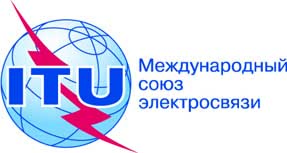 ПЛЕНАРНОЕ ЗАСЕДАНИЕДополнительный документ 10
к Документу 11(Add.21)-R3 октября 2019 годаОригинал: английский/
	испанскийГосударства – члены Межамериканской комиссии по электросвязи (СИТЕЛ)Государства – члены Межамериканской комиссии по электросвязи (СИТЕЛ)Предложения для работы конференцииПредложения для работы конференцииПункт 9.1 повестки дняПункт 9.1 повестки дня